World map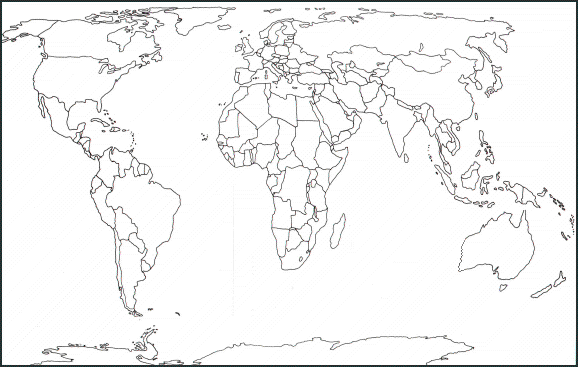 